РЕСПУБЛИКА  ДАГЕСТАН                                               АДМИНИСТРАЦИЯ МУНИЦИПАЛЬНОГО РАЙОНА «МАГАРАМКЕНТСКИЙ РАЙОН» ПОСТАНОВЛЕНИЕ № 101  «02»     03       2022г.                                                                       с. МагарамкентОб утверждении административного регламента по предоставлению муниципальной услуги «Предоставление земельного участка в собственность бесплатно»В соответствии с Федеральными законами от 27.07.2010 № 210-ФЗ «Об организации предоставления государственных и муниципальных услуг», от 06.10.2003 №131-ФЗ «Об общих принципах организации местного самоуправления в Российской Федерации», на основании постановления администрации МР «Магарамкентский район» от 28.12.2011г. № 874 «Об утверждении порядка разработки и утверждения административных регламентов исполнения муниципальных функций (предоставления муниципальных услуг) и Уставом МР «Магарамкентский район» ПОСТАНОВЛЯЮ:1. Утвердить административный регламент по предоставлению муниципальной услуги: «Предоставление земельного участка в собственность бесплатно» (прилагается).2. МКУ «Информационный центр» МР «Магарамкентский район» разместить настоящее постановление на официальном сайте администрации муниципального района в сети Интернет и опубликовать в районной газете «Самурдин сес». 3. Настоящее постановление вступает в законную силу со дня его официального опубликования.Глава муниципального района 	                                            Ф.З.Ахмедов                                                                                                                    УТВЕРЖДЕНпостановлением администрации МР «Магарамкентский район» № 101                                                                       от  «02»    03    2022г.АДМИНИСТРАТИВНЫЙ РЕГЛАМЕНТпредоставления муниципальной услуги«Предоставление земельного участка в собственность бесплатно»1. Общие положения1.1. Административный регламент предоставления муниципальной услуги «Предоставление земельных участков в собственность бесплатно» (далее – Административный регламент) разработан в целях повышения качества предоставления и доступности муниципальной услуги за счет упорядочения административных процедур и административных действий, устранения избыточных административных процедур и административных действий, снижения количества взаимодействий заявителей с должностными лицами администрации МР «Магарамкентский район» МКУ Отдел ЗИО (далее -  Отдел ЗИО), использования межведомственных согласований при предоставлении муниципальной услуги без участия заявителя, в том числе с использованием информационно-коммуникационных технологий.Настоящий административный регламент определяет порядок, сроки и последовательность действий (административных процедур) при принятии решений о предоставлении земельных участков, государственная собственность на которые не разграничена и земельных участков, находящихся в собственности МР «Магарамкентский район», в собственность юридическим и физическим лицам бесплатно.1.2. Заявителями при предоставлении муниципальной услуги (далее – заявители) являются:- лицо, с которым заключен договор о развитии застроенной территории;- религиозная организация, имеющая в собственности здания или сооружения религиозного или благотворительного назначения;- некоммерческая организация, созданная гражданами, которой предоставлен земельный участок для садоводства, огородничества;- члены некоммерческой организации, созданной гражданами, которой предоставлен земельный участок для садоводства, огородничества;- гражданин, которому земельный участок предоставлен в безвозмездное пользование на срок не более чем шесть лет для ведения личного подсобного хозяйства или для осуществления крестьянским (фермерским) хозяйством его деятельности на территории МР «Магарамкентский район»;- граждане, имеющие трех и более детей;- отдельные категории граждан и (или) некоммерческие организации, созданные гражданами, устанавливаемые федеральным законом;1.3. Информирование заинтересованных лиц по процедуре предоставления муниципальной услуги производится в устной и письменной форме.При ответах на телефонные звонки и устные обращения должностное лицо подробно и в вежливой форме информирует обратившихся по интересующим их вопросам. Ответ на телефонный звонок должен начинаться с информации о наименовании органа, в который позвонил гражданин, фамилии, имени, отчестве и должности лица, принявшего телефонный звонок.Если должностное лицо, принявшее звонок, не может самостоятельно ответить на заданный вопрос, то телефонный звонок переадресовывается (передается) им должностному лицу, владеющему информацией по поставленному вопросу, или же обратившемуся гражданину сообщается номер телефона, по которому можно получить необходимую информацию.При консультировании по письменным обращениям заявителю дается четкий и исчерпывающий ответ на поставленные вопросы, указываются фамилия, имя, отчество, должность,  номер телефона исполнителя.  Письменный ответ на обращение направляется в адрес заявителя в течение 30 календарных дней с момента регистрации письменного обращения.Информация о порядке предоставления муниципальной услуги размещается на информационном стенде в администрации поселения.1.4.   Предоставление земельных участков отдельным категориям граждан в собственность бесплатно по основаниям, указанным в подпунктах 6 и 7 статьи 39.5 Земельного кодекса РФ, осуществляется однократно. Если гражданин имеет право на предоставление земельного участка в собственность бесплатно по нескольким основаниям, указанным в  подпунктах 6 и 7 статьи 39.5 Земельного кодекса РФ, этот гражданин вправе получить бесплатно в собственность земельный участок по одному из указанных оснований.1.5. Текст настоящего административного регламента размещается на официальном сайте администрации МР «Магарамкентский район» http://adminmr.ru.1.6. Муниципальная услуга может  предоставляться  в электронном виде  через федеральную государственную информационную систему «Единый портал  государственных  и муниципальных услуг (функций)»  (далее – Единый портал).                          2. Стандарт предоставления муниципальной услуги2.1. Наименование муниципальной услуги: «Предоставление земельных участков в собственность бесплатно».2.2. Предоставление муниципальной услуги осуществляется Администрацией МР «Магарамкентский район» (далее – администрация), расположенной по адресу: Республика Дагестан, Магарамкентский район, с. Магарамкент, ул. Гагарина, д.2.Прием заявителей производится специалистом Отдела ЗИО в соответствии с графиком работы (кроме праздничных дней).График работы:Телефон Отдела ЗИО: 8(872)255-18-17Адрес электронной почты: zeml_20@mail.ruАдрес официального сайта администрации: http://adminmr.ruАдрес государственной информационной системы «Единый портал государственных и муниципальных услуг (функций)» http://www.gosuslugi.ru  (далее – Единый портал).2.3. В ходе предоставления муниципальной услуги запрещается требовать от заявителя осуществления действий, в том числе согласований, необходимых для получения муниципальной услуги и связанных с обращением в иные государственные органы, органы местного самоуправления и организации, за исключением получения услуг, включенных в перечень услуг, которые являются необходимыми и обязательными для предоставления муниципальных услуг, утвержденный2.4. При предоставлении в целях получения муниципальной услуги документов  и информации об ином лице, не являющемся заявителем, заявитель дополнительно представляет документы, подтверждающие наличие согласия указанных лиц или их законных представителей на обработку персональных данных указанных лиц, а также  полномочие заявителя действовать от имени указанных лиц или их законных представителей при передаче персональных данных  указанных лиц  в орган  или организацию. Указанные документы могут быть представлены в том числе в форме электронного документа (в случае  оказания услуги через Единый портал).Действие настоящего пункта не распространяется на лиц, признанных в установленном порядке  безвестно отсутствующими.2.5. Результатом предоставления муниципальной услуги является:- принятие постановления администрации МР «Магарамкентский район» о предоставлении земельного участка в собственность бесплатно;- направление письменного уведомления об отказе в предоставлении земельного участка.2.6. Срок предоставления муниципальной услуги.Срок предоставления муниципальной услуги составляет не более 30 дней со дня регистрации заявления.В случае представления заявления через Единый портал днем регистрации  заявления признается день  представления  заявителем необходимых документов в полном объеме в срок, установленный абзацем седьмым пункта 3.2 Административного  регламента.2.7. Правовые основания для предоставления муниципальной услуги.Предоставление муниципальной услуги осуществляется в соответствии с:- Земельным кодексом Российской Федерации;- Гражданским кодексом Российской Федерации;- Градостроительным кодексом Российской Федерации;- Федеральным законом от 06.10.2003 № 131-ФЗ «Об общих принципах организации местного самоуправления в Российской Федерации»;- Федеральным законом от 27.07.2010 № 210-ФЗ «Об организации предоставления государственных и муниципальных услуг».- Федеральным законом от 25.10.2001 № 137-ФЗ «О введении в действие Земельного кодекса Российской Федерации»;- Федеральным законом от 24.07.2007 № 221-ФЗ «О государственном кадастре недвижимости»;- Приказом Минэкономразвития Российской Федерации от 12.01.2015 № 1 «Об утверждении перечня документов, подтверждающих право заявителя на приобретение земельного участка без проведения торгов»;2.8. Заявитель, претендующий на предоставление земельного участка в собственность бесплатно, представляет в администрацию поселения через представителя либо через Единый портал заявление по форме (Приложение № 1 к Административному регламенту).2.9. К указанному заявлению заявителем (представителем заявителя) прилагается соответствующий перечень документов:2.9.1. документы, подтверждающие право заявителя на приобретение земельного участка без проведения торгов:2.9.1.1. лицом, с которым заключен договор о развитии застроенной территории:- договор о развитии застроенной территории;2.9.1.2. религиозной организацией, имеющей в собственности здания или сооружения религиозного или благотворительного назначения, расположенные на земельном участке:- документ, удостоверяющий (устанавливающий) права заявителя на здание, сооружение, если право на такое здание, сооружение не зарегистрировано в ЕГРП;- документ, удостоверяющий (устанавливающий) права заявителя на испрашиваемый земельный участок, если право на такой земельный участок не зарегистрировано в ЕГРП;- сообщение заявителя (заявителей), содержащее перечень всех зданий, сооружений, расположенных на испрашиваемом земельном участке, с указанием их кадастровых (условных, инвентарных) номеров и адресных ориентиров;2.9.1.3. некоммерческой организацией, созданной гражданами, которой предоставлен земельный участок для садоводства, огородничества:- решение органа некоммерческой организации о приобретении земельного участка;2.9.1.4. членами некоммерческой организации, созданной гражданами, которой предоставлен земельный участок для садоводства, огородничества:- документ, подтверждающий членство заявителя в некоммерческой организации;2.9.1.5. гражданами, имеющими трех и более детей:2.9.1.6. отдельными категориями граждан и (или) некоммерческими организациями, созданными гражданами, устанавливаемыми федеральным законом:- документы, подтверждающие право на приобретение земельного участка, установленные законодательством Российской Федерации;2.9.1.7. документ, подтверждающий полномочия представителя заявителя;2.9.1.8. заявление о прекращении права безвозмездного пользования земельным участком (для граждан, получивших земельные участки в  безвозмездное пользование в  соответствии с подпунктами 6 и 7 пункта 2 статьи 39.10 Земельного кодекса РФ). Такое заявление должно быть подано до дня прекращения права безвозмездного пользования таким земельным участком и одновременно с заявлением о предоставлении земельного участка в собственность бесплатно.Предоставление документов, указанных в подпунктах 2.9.1 – 2.9.3 настоящего Административного регламента, не требуется в случае, если указанные документы направлялись в администрацию МР «Магарамкентский район» с заявлением о предварительном согласовании предоставления земельного участка, по итогам рассмотрения которого принято решение о предварительном согласовании предоставления земельного участка.2.10. Предоставляются государственными, муниципальными органами и организациями (предприятиями) по запросу администрации:2.10.1. кадастровый паспорт испрашиваемого земельного участка либо кадастровая выписка об испрашиваемом земельном участке;2.10.2. выписка из Единого государственного реестра прав на недвижимое имущество и сделок с ним (далее – ЕГРП) о правах на приобретаемый земельный участок или уведомление об отсутствии в ЕГРП запрашиваемых сведений о зарегистрированных правах на указанный земельный участок;2.10.3. выписка из Единого государственного реестра юридических лиц о юридическом лице, являющемся заявителем;2.10.4.  утвержденный проект планировки;2.10.5.  утвержденный проект межевания территории;2.10.6. выписка из ЕГРП о правах на расположенные на земельном участке объекты недвижимого имущества либо уведомление об отсутствии в ЕГРП запрашиваемых сведений;2.10.7. проект организации и застройки территории некоммерческого объединения (в случае отсутствия утвержденного проекта межевания территории).2.11. Установленный перечень документов является исчерпывающим. Заявитель вправе предоставить полный пакет документов, необходимый для предоставления муниципальной услуги, самостоятельно.2.12. В течение десяти дней со дня поступления заявления о предоставлении земельного участка администрация МР «Магарамкентский район» возвращает заявление заявителю, если:а) заявление не соответствует требованиям Приложения № 1 к настоящему Административному регламенту;б) подано в иной уполномоченный орган;в) к заявлению не приложены документы, предусмотренные Приложением № 1 к настоящему Административному регламенту;При этом заявителю должны быть указаны причины возврата заявления предоставлении земельного участка.2.13. Администрация МР «Магарамкентский район»  отказывает в предоставлении муниципальной услуги по следующим основаниям:2.13.1) с заявлением о предоставлении земельного участка обратилось лицо, которое в соответствии с земельным законодательством не имеет права на приобретение земельного участка без проведения торгов;2.13.2) указанный в заявлении о предоставлении земельного участка земельный участок предоставлен на праве постоянного (бессрочного) пользования, безвозмездного пользования, пожизненного наследуемого владения или аренды, за исключением случаев, если с заявлением о предоставлении земельного участка обратился обладатель данных прав;2.13.3) указанный в заявлении о предоставлении земельного участка земельный участок предоставлен некоммерческой организации, созданной гражданами, для ведения огородничества, садоводства, дачного хозяйства или комплексного освоения территории в целях индивидуального жилищного строительства, за исключением случаев обращения с заявлением члена этой некоммерческой организации либо этой некоммерческой организации, если земельный участок относится к имуществу общего пользования;2.13.4) на указанном в заявлении о предоставлении земельного участка земельном участке расположены здание, сооружение, объект незавершенного строительства, принадлежащие гражданам или юридическим лицам, за исключением случаев, если сооружение (в том числе сооружение, строительство которого не завершено) размещается на земельном участке на условиях сервитута или на земельном участке размещен объект, предусмотренный пунктом 3 статьи 39.36 Земельного кодекса РФ, и это не препятствует использованию земельного участка в соответствии с его разрешенным использованием либо с заявлением о предоставлении земельного участка обратился собственник этих здания, сооружения, помещений в них, этого объекта незавершенного строительства;2.13.5) на указанном в заявлении о предоставлении земельного участка земельном участке расположены здание, сооружение, объект незавершенного строительства, находящиеся в государственной или муниципальной собственности, за исключением случаев, если сооружение (в том числе сооружение, строительство которого не завершено) размещается на земельном участке на условиях сервитута или с заявлением о предоставлении земельного участка обратился правообладатель этих здания, сооружения, помещений в них, этого объекта незавершенного строительства;2.13.6) указанный в заявлении о предоставлении земельного участка земельный участок является изъятым из оборота или ограниченным в обороте и его предоставление не допускается на праве, указанном в заявлении о предоставлении земельного участка;2.13.7) указанный в заявлении о предоставлении земельного участка земельный участок является зарезервированным для государственных или муниципальных нужд;2.13.8) указанный в заявлении о предоставлении земельного участка земельный участок расположен в границах территории, в отношении которой с другим лицом заключен договор о развитии застроенной территории, за исключением случаев, если с заявлением о предоставлении земельного участка обратился собственник здания, сооружения, помещений в них, объекта незавершенного строительства, расположенных на таком земельном участке, или правообладатель такого земельного участка;2.13.9) указанный в заявлении о предоставлении земельного участка земельный участок расположен в границах территории, в отношении которой с другим лицом заключен договор о развитии застроенной территории, или земельный участок образован из земельного участка, в отношении которого с другим лицом заключен договор о комплексном освоении территории, за исключением случаев, если такой земельный участок предназначен для размещения объектов федерального значения, объектов регионального значения или объектов местного значения и с заявлением о предоставлении такого земельного участка обратилось лицо, уполномоченное на строительство указанных объектов;2.13.10) указанный в заявлении о предоставлении земельного участка земельный участок образован из земельного участка, в отношении которого заключен договор о комплексном освоении территории или договор о развитии застроенной территории, и в соответствии с утвержденной документацией по планировке территории предназначен для размещения объектов федерального значения, объектов регионального значения или объектов местного значения;2.13.11) указанный в заявлении о предоставлении земельного участка земельный участок является предметом аукциона, извещение о проведении которого размещено в соответствии с пунктом 19 статьи 39.11 Земельного кодекса РФ;2.13.12) в отношении земельного участка, указанного в заявлении о его предоставлении, поступило предусмотренное подпунктом 6 пункта 4 статьи 39.11 Земельного кодекса РФ заявление о проведении аукциона по его продаже или аукциона на право заключения договора его аренды при условии, что такой земельный участок образован в соответствии с подпунктом 4 пункта 4 статьи 39.11 Земельного кодекса РФ и администрацией поселения не принято решение об отказе в проведении этого аукциона по основаниям, предусмотренным пунктом 8 статьи 39.11 Земельного кодекса РФ;2.13.13) в отношении земельного участка, указанного в заявлении о его предоставлении, опубликовано и размещено в соответствии с подпунктом 1 пункта 1 статьи 39.18 Земельного кодекса РФ извещение о предоставлении земельного участка для индивидуального жилищного строительства, ведения личного подсобного хозяйства, садоводства, дачного хозяйства или осуществления крестьянским (фермерским) хозяйством его деятельности;2.13.14) разрешенное использование земельного участка не соответствует целям использования такого земельного участка, указанным в заявлении о предоставлении земельного участка, за исключением случаев размещения линейного объекта в соответствии с утвержденным проектом планировки территории;2.13.15) площадь земельного участка, указанного в заявлении о предоставлении земельного участка некоммерческой организации, созданной гражданами, для ведения огородничества, садоводства, превышает предельный размер, установленный в соответствии с федеральным законом;2.13.16) указанный в заявлении о предоставлении земельного участка земельный участок в соответствии с утвержденными документами территориального планирования и (или) документацией по планировке территории предназначен для размещения объектов федерального значения, объектов регионального значения или объектов местного значения и с заявлением о предоставлении земельного участка обратилось лицо, не уполномоченное на строительство этих объектов;2.13.17) предоставление земельного участка на заявленном виде прав не допускается;2.13.18) в отношении земельного участка, указанного в заявлении о его предоставлении, не установлен вид разрешенного использования;2.13.29) указанный в заявлении о предоставлении земельного участка земельный участок не отнесен к определенной категории земель;2.13.20) в отношении земельного участка, указанного в заявлении о его предоставлении, принято решение о предварительном согласовании его предоставления, срок действия которого не истек, и с заявлением о предоставлении земельного участка обратилось иное не указанное в этом решении лицо;2.13.21) указанный в заявлении о предоставлении земельного участка земельный участок изъят для государственных или муниципальных нужд и указанная в заявлении цель предоставления такого земельного участка не соответствует целям, для которых такой земельный участок был изъят, за исключением земельных участков, изъятых для государственных или муниципальных нужд в связи с признанием многоквартирного дома, который расположен на таком земельном участке, аварийным и подлежащим сносу или реконструкции;2.13.22) границы земельного участка, указанного в заявлении о его предоставлении, подлежат уточнению в соответствии с Федеральным законом «О государственном кадастре недвижимости»;2.13.23) площадь земельного участка, указанного в заявлении о его предоставлении, превышает его площадь, указанную в схеме расположения земельного участка, проекте межевания территории или в проектной документации о местоположении, границах, площади и об иных количественных и качественных характеристиках лесных участков, в соответствии с которыми такой земельный участок образован, более чем на десять процентов.2.14. Предоставление муниципальной услуги осуществляется без взимания платы.2.15. Максимальный срок ожидания в очереди при подаче заявления (обращения) не может превышать 15 минут. Максимальный срок ожидания в очереди при получении результата предоставления муниципальной услуги не может превышать 15 минут.2.16. Срок регистрации заявления о предоставлении муниципальной услуги – 1 рабочий день.2.17. Места предоставления муниципальной услуги (места информирования, ожидания и приема заявителей) располагаются в здании администрации МР «Магарамкентский район». В местах предоставления муниципальной услуги предусматривается  возможность доступа к местам общественного пользования. Места информирования, предназначенные для ознакомления граждан с информационными материалами, оборудуются информационными стендами с образцами заполнения заявления и перечнем документов, необходимых для предоставления муниципальной услуги, письменными столами (стойками) и стульями.Места ожидания должны иметь условия, удобные для граждан. Места ожидания оборудуются стульями.Прием заявителей осуществляется в служебных кабинетах администрации МР «Магарамкентский район».Места приема оборудуются стульями и должны соответствовать установленным санитарным, противопожарным и иным нормам и правилам.Места приема должны обеспечивать:- возможность и удобство оформления гражданином письменного обращения;- телефонную связь;- возможность копирования документов;- доступ к основным нормативным правовым актам в соответствии с компетенцией Администрации МР «Магарамкентский район»;- доступ к нормативным правовым актам, регулирующим исполнение Административного регламента;- наличие письменных принадлежностей и бумаги формата А 4.2.18. Показателями доступности и качества муниципальной услуги являются соблюдение сроков ее предоставления, а также отсутствие обоснованных жалоб со стороны заявителей.2.19. Особенностей предоставления муниципальной услуги в электронной форме не установлено.3. Административные процедуры3.1. Предоставление муниципальной услуги включает в себя следующие административные процедуры:- прием и регистрация заявления и приложенных к нему документов;- проверка и рассмотрение заявления и приложенных к нему документов;- принятие и оформление решения о предоставлении земельного участка в собственность бесплатно или об отказе в предоставлении земельного участка;- направление заявителю постановления администрации МР «Магарамкентский район»  о предоставлении земельного участка в собственность бесплатно или письменного уведомления об отказе в предоставлении земельного участка.3.2. Прием и регистрация заявления и приложенных к нему документов.Основанием для начала административной процедуры является обращение заявителя в администрацию с заявлением и документами в соответствии с пунктами 2.8, 2.9 Административного регламента.Ответственным за выполнение административной процедуры является работник Отдела ЗИО, осуществляющий прием, регистрацию и отправку корреспонденции (далее – работник администрации).Заявление представляется заявителем в администрацию в одном экземпляре лично, через представителя либо с использованием Единого портала.По желанию заявителя заявление может быть предоставлено в двух экземплярах,  один из которых возвращается заявителю с отметкой работника администрации о приеме заявления. В случае направления заявления с использованием Единого портала, заявителю  в личный кабинет работником администрации отправляется сообщение о приеме заявления  и в течение 3 рабочих дней назначается время приема с целью представления заявителем необходимых документов.Все прилагаемые к заявлению документы представляются в подлинниках с копиями, копии документов заверяются заявителем. Также возможно представление документов в одном экземпляре в виде удостоверенных в нотариальном порядке копиях.В случае подачи заявления через Единый портал копии документов и их оригиналы предоставляются в день, назначенный работником администрации и указанный в сообщении, поступившем в личный кабинет заявителя. При этом днем обращения за предоставлением муниципальной услуги признается день представления заявителем необходимых документов.Работник Отдела ЗИО:1) устанавливает личность представителя заявителя, в том числе проверяет документы, удостоверяющие его личность и полномочия;2) сличает представленные экземпляры оригиналов и копий документов друг с другом,  выполняет на копиях надпись об их соответствии подлинным экземплярам.Работник администрации регистрирует заявление в журнале регистрации входящих документов.Оригиналы документов возвращаются заявителю.В этот же день зарегистрированное заявление и приложенные к нему документы (копии документов) работник администрации направляет для рассмотрения Главе МР «Магарамкентский район».В случае непредставления полного пакета документов в  назначенное  заявителю время (при подаче заявления с использованием Единого портала), работник администрации отправляет в личный кабинет заявителя сообщение о прекращении процедуры рассмотрения  заявления о предоставлении муниципальной услуги.Максимальный срок исполнения данной административной процедуры составляет 1 день.3.3. Проверка и рассмотрение заявления и приложенных к нему документов.Основанием для начала административной процедуры является передача работником администрации заявления и приложенных к нему документов Главе МР «Магарамкентский район».3.4. Принятие и оформление решения о предоставлении земельного участка в собственность бесплатно или об отказе в предоставлении земельного участка.3.4.1. Решение о предоставлении земельного участка в собственность бесплатно оформляется постановлением администрации  (Приложение № 2 к Административному регламенту).3.4.2. Решение об отказе в предоставлении земельного участка в собственность бесплатно принимается при наличии оснований, указанных в пункте 2.13 настоящего Административного регламента, (Приложение № 3 к Административному регламенту). Решение об отказе в предоставлении земельного участка должно содержать все основания отказа.Максимальный срок данной административной процедуры составляет 5 дней.3.5. Направление принятого решения заявителю.Основанием для начала административной процедуры является подписание Главой МР «Магарамкентский район» поселения о предоставлении земельного участка в собственность бесплатно или письменного уведомления об отказе в предоставлении земельного участка.Явившийся в назначенный день заявитель (представитель заявителя) получает один экземпляр постановления (письменного уведомления), о чем проставляет подпись в соответствующей графе журнала регистрации исходящей корреспонденции.В случае неявки заявителя (представителя заявителя) в указанный срок (или невозможности связаться с ним по телефону), работник Отдела ЗИО на следующий день направляет один экземпляр постановления (письменного уведомления) заявителю почтовым отправлением, о чем делает отметку в журнале регистрации.Максимальный срок исполнения данной административной процедуры составляет 3 дня.3.6. При предоставлении муниципальной услуги заявитель вправе запрашивать информацию о ходе ее предоставления направлением соответствующего запроса в письменной форме, в форме электронного документа, либо в устной форме при личном обращении или посредством телефонной связи.Запрос в письменной форме и форме электронного документа направляется заявителем в администрацию по почтовому адресу либо официальному адресу электронной почты администрации МР «Магарамкентский район»  соответственно по адресам, указанным в пункте 2.2 Административного регламента. Поступивший в адрес администрации запрос рассматривается в порядке, установленном пунктами 5.4 – 5.8 Административного регламента.Информацию о ходе предоставления муниципальной услуги, в случае ее предоставления через Единый портал, заявитель получает самостоятельно через личный кабинет.Предоставление информации по запросу, поступившему в устной форме при личном обращении, либо посредством телефонной связи производится в порядке, предусмотренном пунктом 1.3 Административного регламента.   4. Формы контроля за исполнением административного регламента4.1. Текущий контроль за принятием решений, соблюдением и исполнением положений Административного регламента и иных нормативных правовых актов, устанавливающих требования к предоставлению муниципальной услуги, осуществляется Главой МР «Магарамкентский район»   непосредственно при предоставлении услуги, а также путем организации проведения проверок в ходе предоставления муниципальной услуги. По результатам проверок Глава МР «Магарамкентский район»  дает указания по устранению выявленных нарушений и контролирует их исполнение.Текущий контроль может включать рассмотрение, принятие решений и подготовку ответов на обращения заинтересованных лиц, содержащие жалобы на решения (действия, бездействие), принимаемые (осуществляемые) в ходе предоставления муниципальной услуги.4.2. Оценка качества предоставления муниципальной услуги, последующий контроль за исполнением Административного регламента включает в себя проведение проверок, выявление и устранение нарушений прав заинтересованных лиц, оформление актов проверок, подготовку предложений по повышению качества предоставления услуги и недопущению выявленных нарушений.Плановые проверки качества предоставления муниципальной услуги, исполнения Административного регламента осуществляются главным специалистом Отдела ЗИО  в соответствии с графиком проверок, но не реже чем раз в два года.4.3. По результатам проверок лица, допустившие нарушение Административного регламента, могут быть привлечены к дисциплинарной ответственности в соответствии с Трудовым кодексом Российской Федерации, законодательством о муниципальной службе.За неправомерные решения (действия, бездействие), принимаемые (осуществляемые) в ходе предоставления муниципальной услуги, являющиеся административными правонарушениями или преступлениями, виновные лица могут быть привлечены к административной или уголовной ответственности в соответствии с законодательством Российской Федерации.4.4. Граждане вправе обжаловать решения (действия, бездействие),  принимаемые (осуществляемые) в ходе предоставления муниципальной услуги, в порядке, установленном разделом 5 Административного регламента.5. Досудебный (внесудебный) порядок обжалования решений и действий (бездействия) администрации МР «Магарамкентский район», а также должностных лиц, муниципальных служащих5.1. Заявитель вправе обжаловать действия (бездействие) должностных лиц администрации поселения в ходе предоставления ими муниципальной услуги в досудебном и судебном порядке.5.2. При досудебном (внесудебном) обжаловании заявитель может обратиться (лично, через своего представителя, направить ее по почте или иным способом) с жалобой  на решение, действия (бездействие) администрации, а также должностных лиц, муниципальных служащих.5.3. Срок рассмотрения обращений заявителя - не более 15 дней.5.4. При личном приеме заявитель предъявляет документы, удостоверяющие его личность и полномочия.Письменное обращение, принятое в ходе личного приема, подлежит регистрации и рассмотрению в порядке, установленном законодательством.5.5. Обращение оформляется с соблюдение норм предусмотренных действующим законодательством.5.6. По результатам рассмотрения обращения принимается решение об удовлетворении требований заявителя либо отказе в их удовлетворении с указанием причины.5.7. Ответ, содержащий результаты рассмотрения письменного обращения, направляется заявителю способом, указанным в письменном обращении. Если в письменном обращении не указаны фамилия заявителя, направившего обращение, и почтовый адрес, по которому должен быть направлен ответ, ответ на обращение не дается.5.8. В случае если ответ по существу поставленного в обращении вопроса не может быть дан без разглашения персональных сведений, составляющих охраняемую законом тайну, заявителю, направившему обращение, сообщается о невозможности дать ответ по существу поставленного в нем вопроса в связи с недопустимостью разглашения персональных сведений.Приложение № 1к  Административному регламентупредоставления муниципальной услуги«Предоставление земельных участковв собственность бесплатно»Заявитель__________________________(Ф.И.О. физического лица илинаименование юридического лица) ___________________________________Место жительства: ____________________ __________________________________________________________________________________________________________________(место нахождения и государственный регистрационный номер записи о государственной регистрации юридического лица в ЕГРЮЛ, ИНН)Документ, удостоверяющий личность______________________________________________________________________(для физического лица)ЗАЯВЛЕНИЕо предоставлении земельного участка в собственность бесплатноПрошу предоставить земельный участок с кадастровым номером ______________________________________ в собственность бесплатно для  _____________________________ _____________________________________________________________ ________________
(вид разрешенного использования)Основание предоставления земельного участка без проведения торгов  _______________________________________________________________________________________(из числа предусмотренных статьей 39.5 Земельного кодекса РФ)Реквизиты решения об изъятии земельного участка для государственных или муниципальных нужд (в случае, если земельный участок предоставляется взамен земельного участка, изымаемого для государственных или муниципальных нужд) _______ _________________________________________________________________________.Реквизиты решения об утверждении документа территориального планирования и (или) проекта планировки территории (в случае, если земельный участок предоставляется для размещения объектов, предусмотренных этим документом и (или) этим проектом) _____________________________________________________________________________.Реквизиты решения о предварительном согласовании предоставления земельного участка (в случае, если испрашиваемый земельный участок образовывался или его границы уточнялись на основании данного решения) ________________________________________ ___________________________________________________________________.Почтовый адрес и (или) адрес электронной почты для связи с заявителем _____________________________________________________________________________.Приложения:1. Документы, подтверждающие право заявителя на предоставление земельного участка в без проведения торгов.2. Документ, подтверждающий полномочия представителя заявителя.3. Заверенный перевод на русский язык документов о государственной регистрации юридического лица в соответствии с законодательством иностранного государства (в случае, если заявителем является иностранное юридическое лицо).4. заявление о прекращении права безвозмездного пользования земельным участком (для граждан, получивших земельные участки в  безвозмездное пользование в соответствии с подпунктами 6 и 7 пункта 2 статьи 39.10 Земельного кодекса РФ).________________/____________________________________Подпись                                     И.О. Фамилия«_____» ___________ 20___г.Приложение № 2к  Административному регламентупредоставления муниципальной услуги«Предоставление земельных участковв собственность бесплатно»ПОСТАНОВЛЕНИЕАдминистрации  МР «Магарамкентский район»00.00.0000                             с.Магарамкент                                                    № ________О предоставлении   _________________________________Фамилия  И..О. (название)  заявителяземельного участка в собственность бесплатноРассмотрев заявление, поступившее ____________ от __________________________дата                       Фамилия  И..О. (название)  заявителяо предоставлении земельного участка в собственность бесплатно, руководствуясь Земельным кодексом Российской Федерации …….. ПОСТАНОВЛЯЕТ:1. Предоставить в собственность бесплатно_____________________________________________________________________________(Фамилия  И..О. (название)  заявителя)_____________________________________________________________________________(государственный регистрационный номер записи о государственной регистрации юридического лица в едином государственном реестре юридических лиц)земельный участок из земель ____________________________________________________(категория земель)с кадастровым N _________________________________________________,находящийся по адресу (имеющий адресные ориентиры): Российская Федерация,  Магарамкентский район, _____________________________________________________________________________ село ____________________________________________________________, (далее - участок)иные адресные ориентиры)для использования в целях _____________________________________________________,(вид разрешенного использования)общей площадью ________ кв. м.2. Постановление вступает в силу с момента подписания.Глава    МР «Магарамкентский район»_________________(подпись)                                                                                                (И.О.Фамилия)Приложение № 3к  Административному регламентупредоставления муниципальной услуги«Предоставление земельных участковв собственность бесплатно»                            об отказе в предоставлении земельного участкаБланк администрацииМР «Магарамкентский район»Фамилия И.О заявителя, адрес места жительства( для граждан)Наименование, местонахождение заявителя(для юридических лиц)Об отказе в предоставлении земельного участкаВ соответствии со статьей 39.16 Земельного кодекса Российской Федерации, Администрация МР «Магарамкентский район» сообщает решение:1. Отказать _____________________________________________________________(Фамилия И.О. или наименование  заявителя)в предоставлении земельного участка с кадастровым № ____________________________,находящегося по адресу (имеющего адресные ориентиры): Российская Федерация,  Магарамкентский район ______________________________________________________________________село и иные адресные ориентиры)в собственность бесплатно.Основанием для отказа является:______________________________________________________________________________________________________________________________________________________________________________________________________________________________(указать все основания в соответствии с пунктом 2.13 Административного регламента)Настоящее решение может быть обжаловано в судебном порядке.Глава    МР «Магарамкентский район»     _________________(подпись)                                                                                                 (И.О.Фамилия)Дни неделиПонедельникЧасы приема гражданс 8.00 до 17.00Средас 8.00 до 17.00,Четвергне приемный деньПятницас 8.00 до 12.00,Субботавыходной деньВоскресеньевыходной день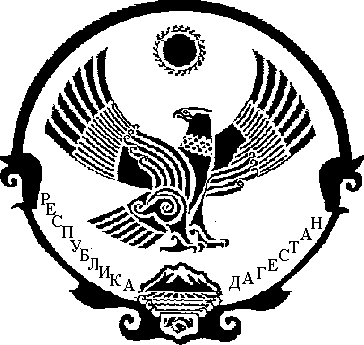 